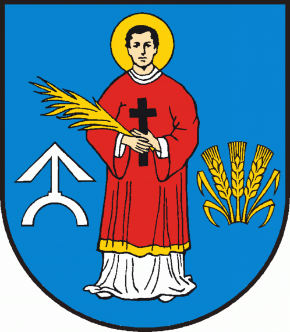 R A D A    G M I N Y   P A C Y N Awww.pacyna.mazowsze.pl   09-541  Pacyna, ul. Wyzwolenia  7, tel./fax  (024) 285-80-54,  285-80-64,   e-mail: gmina@pacyna.mazowsze.plOrA.0002.2.2024                                                                            Pacyna,  5 lutego 2024r.O  g   ł  o  s  z  e  n  i  e o terminie sesjiZawiadamiam, że w  dniu 12 lutego 2024r.  (poniedziałek)  o godz. 10:00 (sala w Urzędzie Stanu Cywilnego w Pacynie - parter)  odbędzie się  LVIII Sesja Rady Gminy Pacyna.Proponowana tematyka obrad:1)  Otwarcie Sesji i stwierdzenie prawomocności obrad.2)  Przyjęcie porządku obrad.3)  Przyjęcie protokołu z LVII Sesji.4)  Interpelacje i zapytania radnych. 5)  Podjęcie uchwały w sprawie zmiany uchwały budżetowej Nr 247/LVI/2023 Rady Gminy 
     Pacyna na 2024 r.
6)  Podjęcie uchwały w sprawie udzielenia dotacji na prace konserwatorskie, restauratorskie lub 
     roboty budowlane przy zabytkach wpisanych do rejestru zabytków położonych na terenie 
     Gminy Pacyna.8)  Odpowiedzi na interpelacje i zapytania radnych.9)  Wolne wnioski radnych.
10) Zakończenie obrad.Sesja będzie transmitowana i utrwalana za pomocą urządzeń rejestrujących obraz i dźwięk.Przewodnicząca Rady Gminy
(-) Maria Obidowska